(One Per Teacher)(How do your students respond to the pre-test?)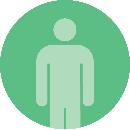 Classroom Results Pre-AssessmentTeacher  NameClassDateLearning Targets:Learning Targets:Learning Targets:Students at or above ProficientStudents at or above ProficientStudents at or above ProficientNumber of students =Percent of Students =Percent of Students =Student Names and StrengthsChallenges and next steps (These may be the same for each group of students)Challenges and next steps (These may be the same for each group of students)Students Close to ProficientStudents Close to ProficientStudents Close to ProficientNumber of students =Percent of Students =Percent of Students =Student Names and StrengthsChallenges and next stepsChallenges and next stepsStudents Far from ProficientStudents Far from ProficientStudents Far from ProficientNumber of students =Percent of Students =Percent of Students =Student Names and StrengthChallenges and next stepsChallenges and next steps